Fox Terrier Rescue are having some changesAPPLICATIONS WILL NOW ONLY BE TAKEN FOR DOGSTHAT ARE CURRENTLY ADVERTISED FOR ADOPTION ON THE WEBSITE OR OUR FACEBOOK PAGE.(THE REASON FOR THIS IS WE DO NOT HAVE THE VOLUNTEERS TO KEEPAPPICATIONS READ AND UP TO DATE FOR DOGS WE DO NOT HAVE)We Are Also Introducing``FT  RESCUE FOREVER CARE``This Service is for Caring for Your Fox Terrier if you pass awayor in long term hospitalisation.Just £5 to register (Charge is for admin only) You will receive from us cards to give friends/ family / neighbours with all our details .To retrieve your Fox Terrier and to take permanent care of them in a Permanent Safe Happy Environment.This Service is Open to All Fox Terrier Owners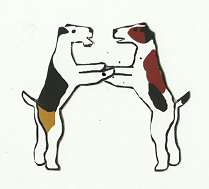 Contact: Mrs Lee EnglandTel: 01366 328826 /07885735044email: l.england@mypostoffice.co.uk